LETNÍ STÁŽE VE FIRMÁCH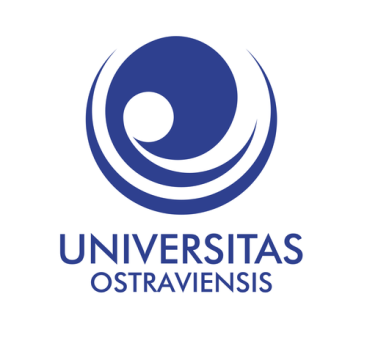 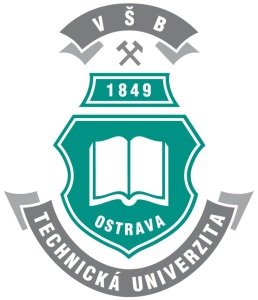 Monitoring zájmu a kapacity hostitelských institucí z aplikační sféry Vážená paní, vážený pane,rádi bychom na Vysoké škole báňské – Technické univerzitě Ostrava a Ostravské univerzitě v Ostravě zavedli PROGRAM LETNÍCH STÁŽÍ STUDENTŮ, který má ambice reagovat na problém nedostatečných praktických zkušeností a dovedností absolventů. S cílem vhodného nastavení uvedeného PROGRAMU si Vás dovolujeme oslovit s žádostí o zodpovězení několika otázek. Vyplnění by Vám nemělo zabrat více než 10 minut. Prosíme o zodpovězení do 25. dubna 2014. Na úvod si ještě dovolujeme sdělit, že dobře nastavený PROGRAM by měl mít potenciál získat veřejné prostředky EU na podporu tohoto typu aktivit a mohl by se realizovat v letech 2015 - 2018.  V případě dotazů je možné se obrátit na koordinátora tohoto monitoringu (richard.sladky@vsb.cz,           tel. 602 422 873). Děkujeme za spolupráci.Přípravný projektový tým VŠB-TUO a OU.Vážená paní, vážený pane,rádi bychom na Vysoké škole báňské – Technické univerzitě Ostrava a Ostravské univerzitě v Ostravě zavedli PROGRAM LETNÍCH STÁŽÍ STUDENTŮ, který má ambice reagovat na problém nedostatečných praktických zkušeností a dovedností absolventů. S cílem vhodného nastavení uvedeného PROGRAMU si Vás dovolujeme oslovit s žádostí o zodpovězení několika otázek. Vyplnění by Vám nemělo zabrat více než 10 minut. Prosíme o zodpovězení do 25. dubna 2014. Na úvod si ještě dovolujeme sdělit, že dobře nastavený PROGRAM by měl mít potenciál získat veřejné prostředky EU na podporu tohoto typu aktivit a mohl by se realizovat v letech 2015 - 2018.  V případě dotazů je možné se obrátit na koordinátora tohoto monitoringu (richard.sladky@vsb.cz,           tel. 602 422 873). Děkujeme za spolupráci.Přípravný projektový tým VŠB-TUO a OU.Vážená paní, vážený pane,rádi bychom na Vysoké škole báňské – Technické univerzitě Ostrava a Ostravské univerzitě v Ostravě zavedli PROGRAM LETNÍCH STÁŽÍ STUDENTŮ, který má ambice reagovat na problém nedostatečných praktických zkušeností a dovedností absolventů. S cílem vhodného nastavení uvedeného PROGRAMU si Vás dovolujeme oslovit s žádostí o zodpovězení několika otázek. Vyplnění by Vám nemělo zabrat více než 10 minut. Prosíme o zodpovězení do 25. dubna 2014. Na úvod si ještě dovolujeme sdělit, že dobře nastavený PROGRAM by měl mít potenciál získat veřejné prostředky EU na podporu tohoto typu aktivit a mohl by se realizovat v letech 2015 - 2018.  V případě dotazů je možné se obrátit na koordinátora tohoto monitoringu (richard.sladky@vsb.cz,           tel. 602 422 873). Děkujeme za spolupráci.Přípravný projektový tým VŠB-TUO a OU.Vážená paní, vážený pane,rádi bychom na Vysoké škole báňské – Technické univerzitě Ostrava a Ostravské univerzitě v Ostravě zavedli PROGRAM LETNÍCH STÁŽÍ STUDENTŮ, který má ambice reagovat na problém nedostatečných praktických zkušeností a dovedností absolventů. S cílem vhodného nastavení uvedeného PROGRAMU si Vás dovolujeme oslovit s žádostí o zodpovězení několika otázek. Vyplnění by Vám nemělo zabrat více než 10 minut. Prosíme o zodpovězení do 25. dubna 2014. Na úvod si ještě dovolujeme sdělit, že dobře nastavený PROGRAM by měl mít potenciál získat veřejné prostředky EU na podporu tohoto typu aktivit a mohl by se realizovat v letech 2015 - 2018.  V případě dotazů je možné se obrátit na koordinátora tohoto monitoringu (richard.sladky@vsb.cz,           tel. 602 422 873). Děkujeme za spolupráci.Přípravný projektový tým VŠB-TUO a OU.1. Dokážete si představit, že bude pro Vás zajímavé zajišťovat stáže studentů během letních měsíců (červen až září)?1. Dokážete si představit, že bude pro Vás zajímavé zajišťovat stáže studentů během letních měsíců (červen až září)?1. Dokážete si představit, že bude pro Vás zajímavé zajišťovat stáže studentů během letních měsíců (červen až září)?1. Dokážete si představit, že bude pro Vás zajímavé zajišťovat stáže studentů během letních měsíců (červen až září)? Ne;    Ano;    Ano, ale pouze za určitých podmínek:  Ne;    Ano;    Ano, ale pouze za určitých podmínek:  Ne;    Ano;    Ano, ale pouze za určitých podmínek:  Ne;    Ano;    Ano, ale pouze za určitých podmínek: 2. Jaká je vhodná délka stáže jednoho studenta ve Vaší firmě? (lze zvolit více možností)Pokud se vhodná délka stáže liší dle odborné specializace, uveďte ji prosím do Poznámky u otázky č. 3.2. Jaká je vhodná délka stáže jednoho studenta ve Vaší firmě? (lze zvolit více možností)Pokud se vhodná délka stáže liší dle odborné specializace, uveďte ji prosím do Poznámky u otázky č. 3.2. Jaká je vhodná délka stáže jednoho studenta ve Vaší firmě? (lze zvolit více možností)Pokud se vhodná délka stáže liší dle odborné specializace, uveďte ji prosím do Poznámky u otázky č. 3.2. Jaká je vhodná délka stáže jednoho studenta ve Vaší firmě? (lze zvolit více možností)Pokud se vhodná délka stáže liší dle odborné specializace, uveďte ji prosím do Poznámky u otázky č. 3. 1 týden;  2 týdny;  4 týdny;  6 týdnů;  2 měsíce;  3 měsíce;  Jiná:  1 týden;  2 týdny;  4 týdny;  6 týdnů;  2 měsíce;  3 měsíce;  Jiná:  1 týden;  2 týdny;  4 týdny;  6 týdnů;  2 měsíce;  3 měsíce;  Jiná:  1 týden;  2 týdny;  4 týdny;  6 týdnů;  2 měsíce;  3 měsíce;  Jiná: 3. V jakých odborných specializacích byste mohli / chtěli přijmout studenty na stáž a v jakém počtu jste schopni je přijmout?3. V jakých odborných specializacích byste mohli / chtěli přijmout studenty na stáž a v jakém počtu jste schopni je přijmout?3. V jakých odborných specializacích byste mohli / chtěli přijmout studenty na stáž a v jakém počtu jste schopni je přijmout?3. V jakých odborných specializacích byste mohli / chtěli přijmout studenty na stáž a v jakém počtu jste schopni je přijmout?ODBORNÁ SPECIALIZACEODBORNÁ SPECIALIZACEPOČET STUDENTŮ ROČNĚPOZNÁMKA(např. upřesnění délky stáže pro danou specializaci)1.2.3.4.5.6.7.8.9.10.4. Jaký způsob a jaký podíl úhrady výdajů považujete za akceptovatelný pro Vaši firmu? Uveďte prosím výdaje na 1 studenta a stáž v délce 1 měsíc.4. Jaký způsob a jaký podíl úhrady výdajů považujete za akceptovatelný pro Vaši firmu? Uveďte prosím výdaje na 1 studenta a stáž v délce 1 měsíc.4. Jaký způsob a jaký podíl úhrady výdajů považujete za akceptovatelný pro Vaši firmu? Uveďte prosím výdaje na 1 studenta a stáž v délce 1 měsíc.4. Jaký způsob a jaký podíl úhrady výdajů považujete za akceptovatelný pro Vaši firmu? Uveďte prosím výdaje na 1 studenta a stáž v délce 1 měsíc.4. Jaký způsob a jaký podíl úhrady výdajů považujete za akceptovatelný pro Vaši firmu? Uveďte prosím výdaje na 1 studenta a stáž v délce 1 měsíc.4. Jaký způsob a jaký podíl úhrady výdajů považujete za akceptovatelný pro Vaši firmu? Uveďte prosím výdaje na 1 studenta a stáž v délce 1 měsíc.Typ výdajeTyp výdajePředpokládaná výše výdaje (v Kč)% podíl firmy na úhradě výdajů (max. výše firmou akceptovaná)% podíl firmy na úhradě výdajů (max. výše firmou akceptovaná)% podíl univerzity / veřejného sektoru na úhradě výdajůOsobní náklady studenta (za 1 měsíc)Osobní náklady studenta (za 1 měsíc)Odměna pro vedoucího stáže ve firmě, např. formou Dohody o provedení práce; (za 1 studenta a 1 měsíc)Odměna pro vedoucího stáže ve firmě, např. formou Dohody o provedení práce; (za 1 studenta a 1 měsíc)Provozní výdaje spojené s působením studenta na stážiProvozní výdaje spojené s působením studenta na stážiJiné výdaje:  Jiné výdaje:  5. Máte zájem se do Programu dlouhodobých letních stáží zapojit (a být informováni o jeho přípravě)? 5. Máte zájem se do Programu dlouhodobých letních stáží zapojit (a být informováni o jeho přípravě)? 5. Máte zájem se do Programu dlouhodobých letních stáží zapojit (a být informováni o jeho přípravě)? 5. Máte zájem se do Programu dlouhodobých letních stáží zapojit (a být informováni o jeho přípravě)? 5. Máte zájem se do Programu dlouhodobých letních stáží zapojit (a být informováni o jeho přípravě)? 5. Máte zájem se do Programu dlouhodobých letních stáží zapojit (a být informováni o jeho přípravě)?  NeKontaktní osoba:Kontaktní osoba:Kontaktní osoba:Email:Email: Ano6. Další významné skutečnosti výše neuvedené6. Další významné skutečnosti výše neuvedené6. Další významné skutečnosti výše neuvedené6. Další významné skutečnosti výše neuvedené6. Další významné skutečnosti výše neuvedené6. Další významné skutečnosti výše neuvedenéZa společnost / firmu:Zpracoval:Zpracoval:Zpracoval:Kontakt/email:Kontakt/email:Za fakultu / pracoviště univerzity:Za fakultu / pracoviště univerzity:Za fakultu / pracoviště univerzity:Za fakultu / pracoviště univerzity:Předal:Předal: